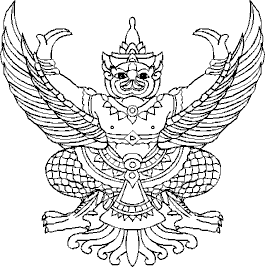 คำสั่งองค์การบริหารส่วนตำบลวังบาลที่       /๒๕๖5เรื่อง   แต่งตั้งพนักงานส่วนตำบลรักษาราชการแทนผู้อำนวยการกองช่าง             -------------------------------------   		อาศัยอำนาจตามประกาศคณะกรรมการพนักงานส่วนตำบลจังหวัดเพชรบูรณ์  ลงวันที่       ๙ ธันวาคม ๒๕๔๕ เรื่อง หลักเกณฑ์และเงื่อนไขเกี่ยวกับการบริหารงานบุคคลขององค์การบริหารส่วนตำบล หมวดที่ ๑๑ ข้อ ๒๔๕ จึงแต่งตั้งนายประสพ ด้วงช้าง พนักงานส่วนตำบล ตำแหน่งนักทรัพยากรบุคคล    ชำนาญการ เลขที่ตำแหน่ง 39-3-01-3102-001 เป็นผู้รักษาราชการแทนผู้อำนวยการกองช่าง                  ในกรณีเดินทางไปราชการ หรือไม่สามารถปฏิบัติราชการได้ ทั้งนี้  ตั้งแต่บัดนี้เป็นต้นไป				สั่ง ณ วันที่  17   เดือน มกราคม   พ.ศ.๒๕๖5					                   (นายสุขเสริญ   บัวอินทร์)					           นายกองค์การบริหารส่วนตำบลวังบาลคำสั่งองค์การบริหารส่วนตำบลวังบาลที่        /๒๕๖5เรื่อง   แต่งตั้งพนักงานส่วนตำบลรักษาราชการแทนผู้อำนวยการกองช่าง             -------------------------------------   		อาศัยอำนาจตามประกาศคณะกรรมการพนักงานส่วนตำบลจังหวัดเพชรบูรณ์  ลงวันที่       ๙ ธันวาคม ๒๕๔๕ เรื่อง หลักเกณฑ์และเงื่อนไขเกี่ยวกับการบริหารงานบุคคลขององค์การบริหารส่วนตำบล หมวดที่ ๑๑ ข้อ ๒๔๕ จึงแต่งตั้งนายประสพ ด้วงช้าง พนักงานส่วนตำบล ตำแหน่งนักทรัพยากรบุคคล    ชำนาญการ เลขที่ตำแหน่ง 39-3-01-3102-001 เป็นผู้รักษาราชการแทนผู้อำนวยการกองช่าง                  ในกรณีเดินทางไปราชการ หรือไม่สามารถปฏิบัติราชการได้ ทั้งนี้  ตั้งแต่บัดนี้เป็นต้นไป				สั่ง ณ วันที่  17   เดือน มกราคม   พ.ศ.๒๕๖5					                   (นายสุขเสริญ   บัวอินทร์)					           นายกองค์การบริหารส่วนตำบลวังบาล